T.C.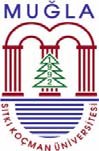 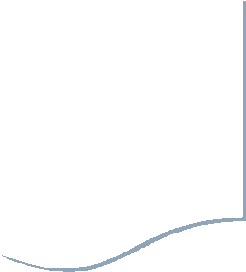 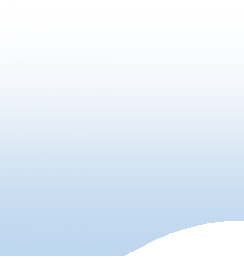 MUĞLA SITKI KOÇMAN ÜNİVERSİTESİ REKTÖRLÜĞÜ DATÇA KAZIM YILMAZ MESLEK YÜKSEKOKULU MÜDÜRLÜĞÜ ÖZEL KALEM BİRİMİYILLIK İZİN İŞ AKIŞI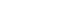 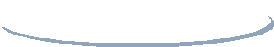 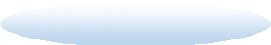 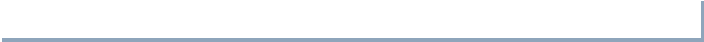 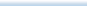 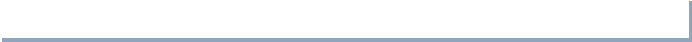 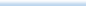 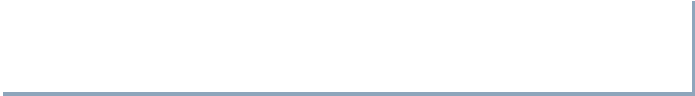 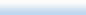 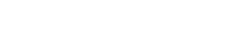 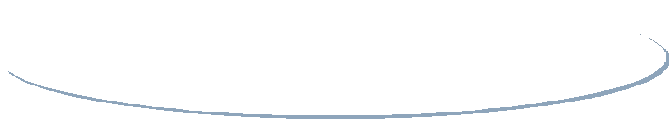 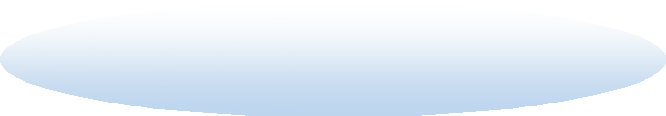 İŞ AKIŞI ADIMLARISORUMLUİLGİLİ DOKÜMANLARBaşlaÖzlük İşleri Personeli- 657 Sayılı KanunYıllık izin talebi olan kişi dilekçesini Müdürlüğe verir.- 2547 Sayılı Kanunİzin talebi alınan kişi için Proliz sisteminden izin formu doldurulur.Kendisine, yerine vekâlet edecek kişiye, (idari personel için) Yüksekokul Sekreterine, (akademik personel için) Bölüm Başkanına ve Yüksekokul Müdürüne imzalatılır.Yüksekokul Sekreteri- Bölüm Başkanı-YüksekokulMüdürüİzin bitiminde göreve başlaması dönüş tarihi de yazılır. Yüksekokul Sekreterine imzalatılarak özlük dosyasına kaldırılır.Özlük İşleri PersoneliHazırlayanYürürlük OnayıKalite Sistem OnayıBetül SARIÇAMBelgin YENİCE Yüksekokul SekreteriDoç. Dr. Akın Taşcıkaraoğlu Yüksekokul Müdürü 